Επιλέγετε αναλόγως της γλώσσας συγγραφήςΤίτλος ΔιπλωματικήςMSc Thesis TitleAπό / byΌνομα ΕπώνυμοName SurnameΥποβάλλεται για την εκπλήρωση των προϋποθέσεων λήψης Μεταπτυχιακού Διπλώματος στην «Τεχνητή Νοημοσύνη»στο ΠΑΝΕΠΙΣΤΗΜΙΟ ΠΕΙΡΑΙΩΣSubmitted in partial fulfilment of the requirements for the degree ofMaster of Artificial Intelligenceat theUNIVERSITY OF PIRAEUSMonth 20XXΠανεπιστήμιο Πειραιώς, ΕΚΕΦΕ «ΔΗΜΟΚΡΙΤΟΣ». Κάτοχος όλων των δικαιωμάτων/ University of Piraeus, NCSR “Demokritos”.  All rights reserved.Συγγραφέας/Author . . . . . . . . . . . . . . . . . . . . . . . . . . . . . . . . . . . . . . . . . . . . . . . . . ΔΠΜΣ «Τεχνητή Νοημοσύνη»/ II-MSc “Artificial Intelligence”Μήνας /Month  00, 20XXΈγινε αποδεκτό από/ Certified by. . . . . . . . . . . . . . . . . . . . . . . . . . . . . . . . . . . Όνομα Επώνυμο /Name Surname Ακαδημαϊκός Τίτλος/Academic TitleΕπιπλέπων/ουσα/Thesis SupervisorΈγινε αποδεκτό από/ Certified by. . . . . . . . . . . . . . . . . . . . . . . . . . . . . . . . . . . Όνομα Επώνυμο /Name Surname Ακαδημαϊκός Τίτλος/Academic TitleΜέλος Εξεταστικής Επιτροπής / Member of  Examination Committee Έγινε αποδεκτό από/ Certified by. . . . . . . . . . . . . . . . . . . . . . . . . . . . . . . . . . . Όνομα Επώνυμο /Name Surname Ακαδημαϊκός Τίτλος/Academic TitleΜέλος Εξεταστικής Επιτροπής / Member of  Examination CommitteeΟ Τίτλος Μου/ My TitleBy / ΑπόName Surname / Όνομα ΕπώνυμοΥποβλήθηκε στο ΔΠΜΣ «Τεχνητή Νοημοσύνη» την ΧΧ Μηνός 20ΧΧ ως υποχρέωση για την λήψη Μεταπτυχιακού Διπλώματος ΣπουδώνSubmitted to the II-MSc “Artificial Intelligence” on Month XX, 20XX, in partial fulfillment of therequirements for the MSc degree AbstractA small abstract describing the problem addressed, the methods developed, the contributions made and how contributions have are justified through experimental and/or theoretical means.Not more than 20 lines of text.ΠερίληψηΗ περίληψη πρέπει να περιλαμβάνει παρουσίαση του προβλήματος που η διπλωματική αντιμετώπισε, τις μεθόδους που ανέπτυξε, τα σημεία συνεισφοράς της, και πως αυτά αναδεικνύονται/αποδεικνύονται από πειραματικά ή/και θεωρητικά αποτελέσματα.Επιβλέπων/Επιβλέπουσα:Ακαδημαϊκή Θέση:Thesis Supervisor: Title: Ευχαριστίες/ AcknowledgmentsThank you to ….This material is based upon work supported by the «Funding Body» Contract No….. Any opinions, findings, conclusions or recommendations expressed in this material are those of the author(s) and do not necessarily reflect the views of the «funding body» or the view of University of Piraeus and Inst. of Informatics and Telecom. of NCSR “Demokritos”.Ευχαριστίες προς…Το  υλικό της Διπλωματικής αυτής εργασίας βασίζεται σε εργασία που  πραγματοποιήθηκε και υποστηρίχθηκε από το   «χρηματοδότη»  υπό το συμβόλαιο με αριθμό …Οι  απόψεις που εκφράζονται εδώ , τα ευρήματα και τα συμπεράσματα    είναι  αυτά του / της συγγραφέως και δεν εκφράζουν τις απόψεις του «χρηματοδότη», του Πανεπιστημίου Πειραιώς ή του Ινστ. Πληροφορικής και Τηλεπικοινωνιών  του ΕΚΕΦΕ «Δημόκριτος.ΠΡΟΣΟΧΗ: Ο πίνακας περιεχομένων παράγεται αυτόματα με κατάλληλες εντολές.ΠεριεχόμεναΠεριεχόμενα	1Λίστα Πινάκων/ List of Tables	41	Εισαγωγή	52	Μορφοποίηση	72.1	Γενικές Ρυθμίσεις - Σελιδοποίηση	72.2	Χρήση Style	72.3	Εικόνες και Πίνακες	82.3.1	Εικόνες	82.3.2	Πίνακες	82.4	Τίτλοι	92.5	Βιβλιογραφία	92.6	Παράδοση	93	Τίτλος Κεφαλαίου 3	113.1	Τίτλος Επιπέδου 2	113.2	Τίτλος Επιπέδου 2	113.3	Τίτλος Επιπέδου 2	113.3.1	Τίτλος Επιπέδου 3	123.3.2	Τίτλος Επιπέδου 3	123.4	Τίτλος Επιπέδου 2	123.4.1	Τίτλος Επιπέδου 3	123.4.2	Τίτλος Επιπέδου 3	123.4.3	Τίτλος Επιπέδου 3	123.4.4	Τίτλος Επιπέδου 3	134	Τίτλος Κεφαλαίου 4	154.1	Τίτλος Επιπέδου 2	154.2	Τίτλος Επιπέδου 2	155	Τίτλος Κεφαλαίου 5	176	Τίτλος Κεφαλαίου 6	197	Συμπεράσματα	21Βιβλιογραφία	23Παράρτημα	25Λίστα Εικόνων/ List of FiguresΛίστα Πινάκων/ List of TablesΕισαγωγήΤο παρόν αρχείο είναι "στημένο" ως προς τα βασικά του χαρακτηριστικά σύμφωνα με τις κοινά αποδεκτές απαιτήσεις του ΔΠΜΣ για τη μορφή που θα πρέπει να έχουν οι διπλωματικές εργασίες. Για τη μορφοποίηση βασικών τμημάτων όπως τίτλοι, λεζάντες, κτλ. γίνεται εκτεταμένη χρήση των Style του Word τα οποία είναι ρυθμισμένα για αυτό το σκοπό. Παρεκκλίσεις επιτρέπονται με τη σύμφωνη γνώμη όμως του επιβλέποντα.	Το κείμενο που υπάρχει παρακάτω περιέχει κάποιες οδηγίες για το πως θα πρέπει να εργαστείτε όσον αφορά θέματα μορφοποίησης. Ταυτόχρονα είναι και ένα δείγμα του πως θα είναι στην εμφάνιση το τελικό αποτέλεσμα, στη δική σας εργασία. Για αποφυγή αλλοιώσεων στις προκαθορισμένες ρυθμίσεις προτείνεται να δουλεύετε έχοντας ενεργοποιημένο το κουμπί που απεικονίζεται στην παρακάτω εικόνα. 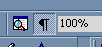 Συνίσταται να κάνετε ένα αντίγραφο αυτού του αρχείου 
και να το χρησιμοποιήσετε για την εργασία σας.ΜορφοποίησηΜεταξύ δύο διαδοχικών τίτλων, ανεξαρτήτως επιπέδου θα πρέπει να υπάρχει κάποιο εισαγωγικό κείμενο 2-3 σειρών (που συνήθως προλογίζει όσα ακολουθούν).Γενικές Ρυθμίσεις - ΣελιδοποίησηΤο τελικό κείμενο θα τυπωθεί σε χαρτί μεγέθους Α4, με εκτύπωση διπλής όψης (εμπρός + πίσω). Τα περιθώρια δεξιά, αριστερά, πάνω και κάτω από το κείμενο είναι 25mm. Επίσης υπάρχει πρόβλεψη για τη βιβλιοδεσία πλάτους 10mm. Το κείμενο θα πρέπει να έχει πλήρη στοίχιση με χρήση συλλαβισμού προκειμένου να αποφεύγονται τα άσχημα μεγάλα κενά στις σειρές (είναι όλα ρυθμισμένα στο παρόν αρχείο).	Πληροφοριακά, το κυρίως κείμενο είναι σε γραμματοσειρά Georgia με μέγεθος 12 pts και διάστιχο 1½ γραμμής. Για έμφαση του κειμένου θα πρέπει να χρησιμοποιείται μόνο η πλαγιαστή γραφή και ΟΧΙ η έντονη ή η υπογραμμισμένη. 	Το παρόν αρχείο είναι σελιδοποιημένο για εκτύπωση διπλής όψης και επιπλέον περιέχει αρίθμηση. Προφανώς, μέχρι την τελική εκτύπωση, μπορείτε να το τυπώνεται και σε εκτύπωση μονής όψης.Χρήση StyleΓια ομοιόμορφη μορφοποίηση θα πρέπει να χρησιμοποιήσετε τα styles που περιέχει το παρόν αρχείο. Τα σημαντικότερα από αυτά είναι:Το στυλ Normal (Βασικό) για το βασικό κείμενοΤο στυλ Heading 1 (Επικεφαλίδα 1) για την επικεφαλίδα κεφαλαίου, το στυλ Heading 2 (Επικεφαλίδα 2) για την επικεφαλίδα ενότητας, κ.ο.κ. Μπορείτε να χρησιμοποιήσετε μέχρι και το Heading 5. Τα Heading 1 ως 3 έχουν αυτόματη αρίθμηση. Τα 4 και 5 είναι χωρίς αρίθμηση.Το στυλ Caption (Λεζάντα) που μπαίνει αυτόματα όταν φτιάχνετε λεζάντες.	Τα παραπάνω στυλ είναι ήδη ρυθμισμένα στο παρόν αρχείο, οπότε απλά τα χρησιμοποιείτε. 	Μετά την τελευταία παράγραφο ενότητας, όπως η παρούσα, δεν αφήνουμε γενικά κενές γραμμές καθώς οι παράγραφοι με τους τίτλους είναι ρυθμισμένες έτσι ώστε να δεσμεύουν τον απαιτούμενο χώρο. Εικόνες και ΠίνακεςΕικόνεςΟι εικόνες μπαίνουν in-line και από κάτω έχουν λεζάντα, όπως αυτή γίνεται με τις εντολές του Word. Για όλες τις εικόνες θα πρέπει να υπάρχει τουλάχιστον μία αναφορά μέσα στο κείμενο. Οι εικόνες θα πρέπει να βρίσκονται κοντά στο κείμενο στο οποίο γίνεται αναφορά σε αυτές και συνήθως μετά από αυτό το κείμενο. Οι αναφορές μπορεί να γίνουν με κατάλληλες εντολές του word (cross-reference – παραπομπή). Ακολουθεί ένα παράδειγμα τέτοιας αναφορά. Στην Εικόνα 1 απεικονίζονται 2 υπολογιστές παλάμης, bla bla bla bla.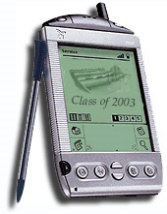 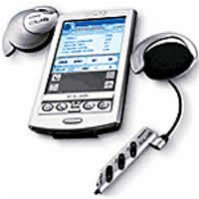 Εικόνα 1: Υπολογιστές Παλάμης	Η χρήση των εντολών του Word για την κατασκευή παραπομπών και λεζάντων, συνίσταται εμφατικά καθώς έτσι απαλλάσσεστε από το ζήτημα της αρίθμησης αυτών των στοιχείων και των μεταβολών που χρειάζονται σε μεταβολές (γίνονται όλα αυτόματα).ΠίνακεςΓια ευκολία, υπάρχουν τα στυλ TableHeader και TableBody για γρήγορη μορφοποίηση στους πίνακες. Φυσικά μπορείτε να κάνετε μορφοποίηση ανάλογα με τις ανάγκες. Επιτρέπεται η χρήση έντονης γραφής (bold) για τις επικεφαλίδες του πίνακα. Πίνακας 1: Δοκιμαστικός πίνακας.	Η λεζάντα στον πίνακα μπαίνει στο πάνω μέρος. Μετά τον πίνακα αφήνουμε μία κενή σειρά, όπως στο παράδειγμα.	Όπως και με τις εικόνες, θα πρέπει να γίνεται αναφορά κάπου μέσα στο κείμενο για τον εκάστοτε πίνακα. Συνίσταται και εδώ η χρήση παραπομπών (cross-reference).ΤίτλοιΟι τίτλοι θα πρέπει να είναι μικροί σε μέγεθος και περιεκτικοί ως προς το περιεχόμενο. Δεν θα πρέπει να ξεπερνούν γενικά τη μία γραμμή. Για τη μορφοποίηση υπάρχουν σχετικά στυλ, όπως αναφέρθηκε. Τα κεφάλαια αρχίζουν σε δεξιά σελίδα, όταν η εκτύπωση είναι διπλής όψης.ΒιβλιογραφίαΣτο τέλος της διπλωματικής θα πρέπει να υπάρχει αριθμημένη βιβλιογραφία. Μέσα στο κείμενο θα πρέπει να βάζετε αναφορά στον αριθμό της πηγής που βρίσκεται στην βιβλιογραφία όπου αυτό είναι απαραίτητο. Η αναφορά αυτή θα γίνεται βάζοντας τον αριθμό της πηγής μέσα σε αγκύλες, π.χ. [1], [2, 3], κτλ...ΠαράδοσηΣτο τέλος θα παραδοθούν 1 πρωτότυπο και δύο αντίγραφα της διπλωματικής. Το πρωτότυπο θα έχει επισυναπτόμενο ένα CD που θα περιέχει τον κώδικα, το κείμενο της διπλωματικής και την παρουσίαση της διπλωματικής.Τίτλος Κεφαλαίου 3Ενδεικτική χρήση των στυλ επικεφαλίδας (Heading). Τα επίπεδα 4 και 5 μπορεί να μπουν εμβόλιμα σε οποιαδήποτε ενότητα μεγαλύτερου επιπέδου. Τίτλος Επιπέδου 2bla bla bla bla bla bla bla bla bla bla bla bla bla bla bla bla bla bla bla bla bla bla bla bla bla bla bla bla bla bla bla bla bla bla bla bla.Τίτλος επιπέδου 4bla bla bla bla bla bla bla bla bla bla bla bla bla bla bla bla bla bla bla bla bla bla bla bla bla bla bla bla bla bla bla bla bla Τίτλος επιπέδου 4bla bla bla bla bla bla bla bla bla bla bla bla bla bla bla bla bla bla bla bla bla bla bla bla bla bla bla bla bla bla bla bla bla Τίτλος επιπέδου 5bla bla bla bla bla bla bla bla bla bla bla bla bla bla bla bla bla bla bla bla bla bla bla bla bla bla bla bla bla bla bla bla bla bla bla bla bla bla bla bla Τίτλος επιπέδου 5bla bla bla bla bla bla bla bla bla bla bla bla bla bla bla bla bla bla bla bla bla bla bla bla bla bla bla bla bla bla bla bla bla bla bla bla bla bla Τίτλος Επιπέδου 2bla bla bla bla bla bla bla bla bla bla bla bla bla bla bla bla bla bla bla bla bla bla bla bla bla bla bla bla bla bla bla bla bla bla bla bla.Τίτλος Επιπέδου 2bla bla bla bla bla bla bla bla bla bla bla bla bla bla bla bla bla bla bla bla bla bla bla bla bla bla bla bla bla bla bla bla bla bla bla bla.Τίτλος Επιπέδου 3bla bla bla bla bla bla bla bla bla bla bla bla bla bla bla bla bla bla bla bla bla bla bla bla bla bla bla bla bla bla bla bla bla bla bla bla bla bla bla bla bla bla bla bla bla bla bla bla bla bla bla bla bla bla bla bla bla bla blaΤίτλος επιπέδου 5bla bla bla bla bla bla bla bla bla bla bla bla bla bla bla bla bla bla bla bla bla bla bla bla bla bla bla bla bla bla bla bla bla Τίτλος επιπέδου 5bla bla bla bla bla bla bla bla bla bla bla bla bla bla bla bla bla bla bla bla bla bla bla bla bla bla bla bla bla bla bla bla bla bla bla bla bla bla bla bla Τίτλος Επιπέδου 3bla bla bla bla bla bla bla bla bla bla bla bla bla bla bla bla bla bla bla bla bla bla bla bla bla bla bla bla bla bla bla bla bla bla bla bla bla bla bla bla bla bla bla bla bla bla bla bla bla bla bla bla bla bla bla bla bla bla bla Τίτλος Επιπέδου 2Τίτλος Επιπέδου 3bla bla bla bla bla bla bla bla bla bla bla bla bla bla bla bla bla bla bla bla bla bla bla bla bla bla bla bla bla bla bla bla bla bla bla bla bla bla bla bla bla bla bla bla bla bla bla bla bla bla bla bla bla bla bla bla bla bla bla Τίτλος Επιπέδου 3bla bla bla bla bla bla bla bla bla bla bla bla bla bla bla bla bla bla bla bla bla bla bla bla bla bla bla bla bla bla bla bla bla bla bla bla bla bla bla bla bla bla bla bla bla bla bla bla bla bla bla bla bla bla bla bla bla bla bla Τίτλος Επιπέδου 3bla bla bla bla bla bla bla bla bla bla bla bla bla bla bla bla bla bla bla bla bla bla bla bla bla bla bla bla bla bla bla bla bla bla bla bla bla bla bla bla bla bla bla bla bla bla bla bla bla bla bla bla bla bla bla bla bla bla bla Τίτλος Επιπέδου 3bla bla bla bla bla bla bla bla bla bla bla bla bla bla bla bla bla bla bla bla bla bla bla bla bla bla bla bla bla bla bla bla bla bla bla bla bla bla bla bla bla bla bla bla bla bla bla bla bla bla bla bla bla bla bla bla bla bla bla κτλ, κτλ, κτλΤίτλος Κεφαλαίου 4kjfhs dfksjdh fkjsdh fskdj fksjdhf shdkj skjdf hksjdh fjksdkfj sdjkf sjkd fksj fkjs dhfkjsdhfk jhskdj fskjfksjhdfkshdfkjsdf skjd hksjdh ks dkjs fkjsh kdj fskjd ksj dfkjsh dkjfh skdf hkΤίτλος Επιπέδου 2sdfhkjsh dfkjsh dfkjshdfjkhsdjkf skjfjksfh kjsh kjsd kjs kj shkdjh khksjdksjhdk jsdk skdjksjd fksdfkjsfk sdkj ks dkj skjdh jks fksj kjs hdkj ksj d hksjdh ksdkjf ksjdhf k sdjh fskdj fksdfsΤίτλος Επιπέδου 2Τίτλος Κεφαλαίου 5Τίτλος Κεφαλαίου 6ΣυμπεράσματαΒιβλιογραφίαΠαράρτημα AΕνδεικτική Δομή Διπλωματικής. Ισχύει κυρίως για διπλωματικές «Πληροφορικού» περιεχομένου που περιγράφουν κάποια υλοποίηση συστήματος. Τα κεφάλαια 2 και 3 μπορεί να συμπτυχθούν σε ένα, ανάλογα με την περίσταση – ρωτήστε τους επιβλέποντες. Το ίδιο ισχύει και για τα κεφάλαια 5 και 6. 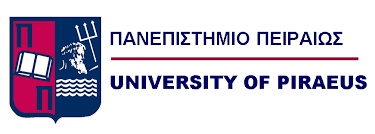 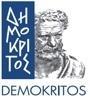 ΕλλάδαΑγγλίαΓαλλίαΠληθυσμός10 εκ.55 εκ.60 εκ.Έκταση132000 τ.χ.800000 τ.χ.800000 τ.χ.ΚεφάλαιαΠεριεχόμενοΜέγεθος(σελίδες)ΕξώφυλλοΒλ. πρότυπο1ΑφιέρωσηΠροαιρετικό1ΠρόλογοςΕξήγηση του τίτλου της διπλωματικήςΛίγα λόγια για το σύστημα και γενικά για την επιστημονική περιοχή στην οποία κινείται η εργασίαΠου εκπονήθηκε, υπό ποιον καθηγητή, ευχαριστίες1/2 - 1ΠεριεχόμεναΠεριεχόμενα (μέχρι και επιπέδου 3)3 - 41ΕισαγωγήΕπανάληψη προλόγου με πιο αναλυτικά λόγιαΑνάλυση (1 παράγραφος) για το κάθε κεφάλαιο της εργασίας2 - 52Σύντομη περιγραφή του γενικότερου επιστημονικού/τεχνικού πεδίου που πραγματεύεται η διπλωματική10 - 153Σύντομη περιγραφή του ειδικότερου θέματος/προβλήματος που πραγματεύεται η διπλωματική10 - 154Σύντομη περιγραφή του εργαλείου/εργαλείων που χρησιμοποιεί η διπλωματική (αν υπάρχουν)10 - 155Γενικότερη (αφηρημένη) περιγραφή της λύσης που δόθηκε στο πρόβλημα (π.χ. αρχιτεκτονική του συστήματος)5 - 106Περιγραφή της υλοποίησης - εικόνες (screenshots), σύντομα τμήματα κώδικα (επεξηγημένα)15 - 207Επίλογος - Συμπεράσματα - Μελλοντική εργασίαΚριτική αναφορά στα πεπραχθέντα της εργασίαςΠροβλήματα, Δυσκολίες που αντιμετωπίστηκανΘέματα που δεν λύθηκαν και τίθενται ως μελλοντικός στόχος άλλων διπλωματικών2 - 5ΒιβλιογραφίαΒιβλία - εργασίες - Web links που χρησιμοποιήθηκαν ή κρίνονται απαραίτητα για τον αναγνώστη1 - 2ΠαραρτήματαΚώδικας (ολόκληρος ή σημαντικά μόνο τμήματα αν είναι μεγάλος)User Manual (αν είναι μεγάλο και δεν έχει ενσωματωθεί στο κεφάλαιο της υλοποίησης)30 - 40 maxΣΥΝΟΛΟΣΥΝΟΛΟ90 - 130